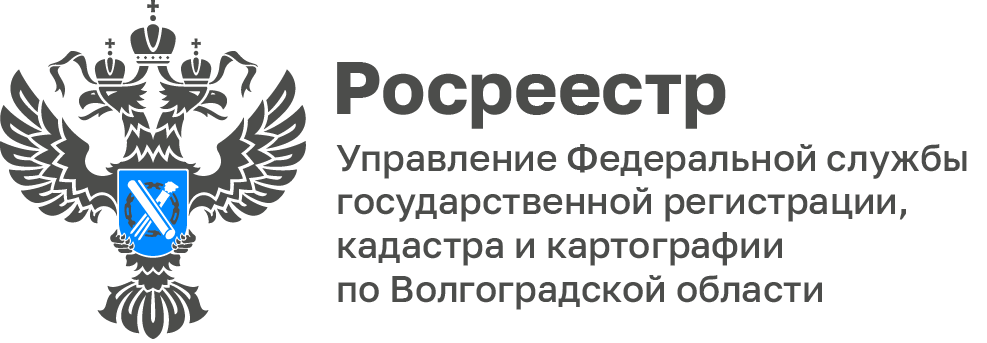 Волгоградский Росреестр рассказал о комплексных кадастровых работах на территории областиКомплексные кадастровые работы (ККР) – работы, выполняемые 
одновременно в отношении всех расположенных на территории одного кадастрового квартала или территориях нескольких смежных кварталов, либо в границах садоводческого, огороднического товарищества, гаражного кооператива объектов недвижимости.  В 2022 году ККР проводятся на территории 15 муниципальных образований: городских округов г. Волгоград, г. Волжский, г. Камышин, 
г. Михайловка, г. Урюпинск, Алексеевского, Даниловского, Жирновского, Камышинского, Палласовского, Светлоярского, Серафимовичского, Среднеахтубинского, Урюпинского, Фроловского муниципальных районов.В настоящее время в Единый государственный реестр недвижимости (ЕГРН) внесены актуальные сведения в отношении около 5 400 объектов. Работы завершены в г.о.г. Михайловка, Серафимовичском, Урюпинском 
и Фроловском районах.«ККР позволят сократить количество земельных споров, исключить возникновение новых ошибок, поскольку одновременно уточнены границы группы земельных участков, кроме того устранены существующие реестровые ошибки в ЕГРН и определены контуры заданий, сооружений в том числе осуществлена привязка зданий и сооружений к земельным участкам в границах отработанных кадастровых кварталов», - отметила начальник отдела по имуществу и землепользованию администрации 
г.о.г. Михайловка, Анна Колесникова.С уважением,Балановский Ян Олегович,Пресс-секретарь Управления Росреестра по Волгоградской областиMob: +7(937) 531-22-98E-mail: pressa@voru.ru